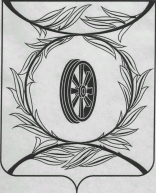 Челябинская областьСОБРАНИЕ ДЕПУТАТОВКАРТАЛИНСКОГО МУНИЦИПАЛЬНОГО РАЙОНАРЕШЕНИЕ от 19 декабря 2019 года  № 728             О внесении изменений в решение Собрания депутатов Карталинского муниципального района                            от 20.12.2018 года № 574 Рассмотрев ходатайство администрации Карталинского муниципального района о внесении изменений в решение Собрания депутатов Карталинского муниципального района от 20.12.2018 года № 574 «О принятии полномочий в сфере закупок, по осуществлению внутреннего муниципального финансового контроля», в соответствии с  Бюджетным Кодексом Российской Федерации,  Уставом Карталинского муниципального района,Собрание депутатов Карталинского муниципального района РЕШАЕТ:1. Внести в решение Собрания депутатов Карталинского муниципального района от 20.12.2018 года № 574  «О принятии полномочий в сфере закупок, по осуществлению внутреннего муниципального финансового контроля» (с изменениями от 27.06.2019 года №  666) следующие изменения:1) в приложении к решению:в абзаце втором пункта 2 цифры «292,30» заменить цифрами «296,10»;таблицу 2 изложить в новой редакции согласно приложению к настоящему решению.2. Направить данное решение администрации Карталинского муниципального района для опубликования в средствах массовой информации.3. Настоящее решение разместить на официальном сайте администрации Карталинского муниципального района в сети Интернет. 4. Настоящее решение вступает в силу со дня его официального опубликования и распространяет свое действие на правоотношения, возникшие с 01.01.2019 года.  Председатель Собрания депутатовКарталинского муниципального                                                        В.К. ДемедюкПриложение к решению Собрания депутатов Карталинского муниципального района от 19 декабря 2019 года  № 728                                                                                                                    Таблица 2№ п/пНаименование сельского поселенияСумма на 2019 год (тыс.рублей)1Анненское сельское поселение48,202Варшавское сельское поселение23,803Великопетровское сельское поселение 27,404Еленинское сельское поселение60,005Мичуринское сельское поселение23,906Неплюевское сельское поселение20,907Полтавское сельское поселение26,508Снежненское сельское поселение19,709Сухореченское сельское поселение22,3010Южно-степное сельское поселение23,40Итого296,10